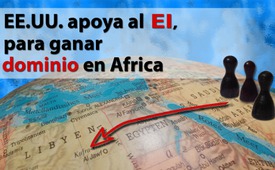 EE.UU. apoya al EI para ganar dominio en África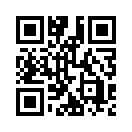 África es un continente rico en materias primas y un mercado altamente competitivo. Los dirigentes estadounidenses declararon su intención de convertirse en el socio económico más importante de África en 2017. ¿Hasta qué punto está relacionada con esto la reciente decisión del gobierno de Estados Unidos de trasladar a cientos de combatientes del EI y de Al Qaeda a África?El gobierno de Estados Unidos ha decidido recientemente trasladar a cientos de combatientes del EI y de Al Qaeda del Medio Oriente a África. Sin la ayuda de los Estados Unidos, no sería posible una deslocalización a tan gran escala. ¿Pero por qué esta transferencia de terroristas? ¿Por qué las unidades militares de EE.UU. no ponen a los asesinos combatientes del EI tras las rejas? En 2017, los dirigentes estadounidenses decidieron volver a convertirse en el socio económico más importante de África. Con ello China debería ser expulsada. El volumen anual de comercio actual con África es: China 400 mil millones, EE.UU. 100 mil millones de dólares. Por lo tanto, China ha superado claramente a los EE.UU. y, además de los EE.UU., está cada vez más representada militarmente en África. ¿Sirven los luchadores del EI en guerra encubierta a los intereses de EE.UU., como lo hicieron en Siria antes? Es importante observar si en el futuro las regiones africanas que están bajo la influencia de China no serán desestabilizadas por el Estado Islámico.de rp./ep.Fuentes:www.neopresse.com/politik/afrika/warum-die-usa-in-afrika-den-is-staerken/Esto también podría interesarle:---Kla.TV – Las otras noticias ... libre – independiente – no censurada ...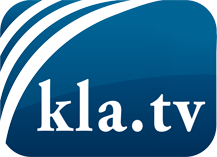 lo que los medios de comunicación no deberían omitir ...poco escuchado – del pueblo para el pueblo ...cada viernes emisiones a las 19:45 horas en www.kla.tv/es¡Vale la pena seguir adelante!Para obtener una suscripción gratuita con noticias mensuales
por correo electrónico, suscríbase a: www.kla.tv/abo-esAviso de seguridad:Lamentablemente, las voces discrepantes siguen siendo censuradas y reprimidas. Mientras no informemos según los intereses e ideologías de la prensa del sistema, debemos esperar siempre que se busquen pretextos para bloquear o perjudicar a Kla.TV.Por lo tanto, ¡conéctese hoy con independencia de Internet!
Haga clic aquí: www.kla.tv/vernetzung&lang=esLicencia:    Licencia Creative Commons con atribución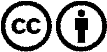 ¡Se desea la distribución y reprocesamiento con atribución! Sin embargo, el material no puede presentarse fuera de contexto.
Con las instituciones financiadas con dinero público está prohibido el uso sin consulta.Las infracciones pueden ser perseguidas.